目	录第一部分 单位概况一、主要职能二、单位机构设置及决算单位构成情况三、2021年度主要工作完成情况第二部分 2021年度单位决算表一、收入支出决算总表二、收入决算表三、支出决算表四、财政拨款收入支出决算总表五、财政拨款支出决算表（功能科目）六、财政拨款基本支出决算表（经济科目） 七、一般公共预算支出决算表（功能科目）八、一般公共预算基本支出决算表（经济科目）九、一般公共预算“三公”经费、会议费、培训费支出决算表十、政府性基金预算支出决算表十一、国有资本经营预算支出决算表十二、一般公共预算机关运行经费支出决算表十三、政府采购支出决算表第三部分 2021年度单位决算情况说明第四部分 名词解释第一部分 单位概况一、主要职能受市市场监督管理局委托，承担对不正当竟争、知识产权、价格、质量、纤维制品、特种设备、商务、食品、粮油、食盐、药品、医疗器械、化妆品、文化、旅游等领域，违反市场监管相关法律法规行为的查处工作（不含下放镇街的处罚事项）具体职责如下：（一）参与反垄断执法工作，依法承担流通领域走私贩私及其他经济违法案件的查处工作；依法查处市场领域不正当竟争、侵犯知识产权、违法直销和传销、价格违法及其他经济违法违规行为。（二）依法查处质量、计量、纤维制品、特种设备、商务领域违法违规行为。（三）依法查处食品、保健食品、食盐、粮油领域违法违规行为；依法承担食盐生产、流通的质量监督工作。（四）依法查处药品、医疗器械、化妆品流通领域的违法违规行为。（五）依法查处文化市场、文物保护的违法违规行为；依法查处新闻出版、版权行业的违法违规行为；依法查处广播影视行业的违法违规行为。（六）依法查处有关旅游的违法违规行为。（七）负责指导镇（街道）市场监管综合执法业务工作，负责组织全市市场监管综合执法人员的业务培训工作。（八）落实本单位安全生产主体责任。（九）完成市市场监督管理局交办的其他任务。二、单位机构设置及决算单位构成情况根据单位职责分工，本单位内设机构包括（一）综合科。负责大队内部综合管理和安全工作，负责大队内部案卷的审核、罚没物资管理和处置、案卷归档等工作。（二）一中队（工商价格执法中队）。负责市市场监督管理局依据有关规定明确管辖的市场主体准入、生产、经营交易中的违法案件和知识产权、广告、不正当竟争、违法直销和传销及价格等相关违法案件的查处；负责对市场监管镇街执法中队本领域执法工作的业务指导。（三）二中队（质量商务执法中队）。负责市市场监督管理局依据有关规定明确管辖的质量技术监督领域质量、纤维制品、标准、计量、特种设备安全、工业生产许可证和商务行政领域违法案件的查处；负责对市场监管镇街执法中队本领域执法工作的业务指导。（四）三中队（食品执法中队）。负责市市场监督管理局依据有关规定明确管辖的生产和流通领域食品、保健食品、餐饮、粮油、食盐违法案件的查处；负责对市场监管镇街执法中队本领域执法工作的业务指导。（五）四中队（药品医疗器械化妆品执法中队）。负责市市场监督管理局依据有关规定明确管辖的药品、医疗器械、化妆品流通领域违法案件的查处；负责对市场监管镇街执法中队本领域执法工作的业务指导。（六）五中队（文化旅游执法中队）。负责市市场监督管理局依据有关规定明确管辖的文化、广播电视、新闻出版和旅游等领域违法行为的查处；负责对市场监管镇街执法中队本领域执法工作的业务指导。（七）市场监管镇街执法中队。负责市市场监督管理局依据有关规定明确管辖的不正当竟争、知识产权、价格、质量、纤维制品、特种设备、商务、食品、粮油、食盐、药品、医疗器械、化妆品、文化、旅游等领域违法违规行为的查处。全市共设17个市场监管镇街执法中队：高新区中队、临港中队、澄南中队、澄北中队、要塞中队、南闸中队、云亭中队、磺土中队、青阳中队、徐霞客中队、华士中队、周庄中队、长泾中队、顾山中队、祝塘中队、新桥中队、月城中队。本单位无下属单位。三、2021年度主要工作完成情况1、聚焦主业，打假治劣不跑偏。始终坚持稽查工作“以案件领衔，靠案件支撑，用案件说话”的理念，续以典型案件、新型案件、重大案件为突破口，紧紧围绕民生、民企二个方向，多渠道拓展案源，持续推动执法办案求索、创新，强化破局思维，找准突破方向，查办一批、宣传一批涉及群众利益的精品案件，全面提高市场监管执法权威。2、行刑联动，查办大案不手软。执法大队始终将大案要案查办作为稽查工作的重中之重，进一步强化执法联动，对内加强协调指挥，对外深化联系沟通，力争再办大案，再立新功。3、与时俱进，提升能力不懈怠。在完成执法检查和案件查办的同时，将提升大队队及分局执法人员的业务能力放在首要位置。大队将进一步定期组织召开执法联络员会，交流执法心得，分析案件类型，探讨办案技巧，不断拓展稽查办案思路。4、清正廉洁，严格执法不动摇。始终牢记市场人的初心使命，在学懂、弄通、做实的基础上，领会贯通并落实到日常执法工作中。认真参加局组织的各类学习教育，并在每次的会议上强调工作纪律，要求执法工作做到严格现场检查、严格处罚程序、严肃执法纪律。强化执法人员依法行政、规范执法、文明执法意识,不断提升稽查执法人员的职业道德水平，自觉抵制稽查工作面临诱惑，努力打造一支政治过硬、作风优良、业务精湛、清正廉洁、人民满意的稽查执法队伍。第二部分江阴市市场监管综合行政执法大队2021年度单位决算表注：本表反映本年度的总收支和年末结转结余情况。本表金额单位转换时可能存在尾数误差。注：本表反映本年度取得的各项收入情况。本表金额单位转换时可能存在尾数误差。注：本表反映本年度各项支出情况。本表金额单位转换时可能存在尾数误差。注：本表反映本年度一般公共预算财政拨款、政府性基金预算财政拨款和国有资本经营预算财政拨款的总收支和年末结转结余情况。本表金额单位转换时可能存在尾数误差。注：本表反映本年度一般公共预算财政拨款、政府性基金预算财政拨款和国有资本经营预算财政拨款支出情况。本表金额单位转换时可能存在尾数误差。注：本表反映本年度一般公共预算财政拨款、政府性基金预算财政拨款和国有资本经营预算财政拨款基本支出情况。本表金额单位转换时可能存在尾数误差。注：本表反映本年度一般公共预算财政拨款支出情况。本表金额单位转换时可能存在尾数误差。注：本表反映本年度一般公共预算财政拨款基本支出情况。本表金额单位转换时可能存在尾数误差。相关统计数：注：本表反映本年度一般公共预算“三公”经费、会议费和培训费支出情况。其中，预算数为全年预算数，反映按规定程序调整后的预算数；决算数是包括当年一般公共预算财政拨款和以前年度结转资金安排的实际支出。本表金额单位转换时可能存在尾数误差。注：本表反映本年度政府性基金预算财政拨款支出情况。本单位无政府性基金预算收入支出决算，故本表为空。注：本表反映本年度国有资本经营预算财政拨款支出情况。本单位无国有资本经营预算支出决算，故本表为空。注：“机关运行经费” 指行政单位（含参照公务员法管理的事业单位）使用一般公共预算安排的基本支出中的日常公用经费支出，包括办公及印刷费、邮电费、差旅费、会议费、福利费、日常维修费、专用材料及一般设备购置费、办公用房水电费、办公用房取暖费、办公用房物业管理费、公务用车运行维护费及其他费用。本表金额单位转换时可能存在尾数误差。注：政府采购支出信息为单位纳入部门预算范围的各项政府采购支出情况。本表金额单位转换时可能存在尾数误差。第三部分 2021年度单位决算情况说明一、收入支出决算总体情况说明2021年度收入、支出决算总计3,373.11万元。与上年相比，收、支总计各增加164.49万元，增长5.13%。其中：（一）收入决算总计3,373.11万元。包括：1.本年收入决算合计3,373.11万元。与上年相比，增加164.49万元，增长5.13%，变动原因：主要是住房保障支出增加。2.使用非财政拨款结余0万元。与上年决算数相同。3.年初结转和结余0万元。与上年决算数相同。（二）支出决算总计3,373.11万元。包括：1.本年支出决算合计3,373.11万元。与上年相比，增加164.49万元，增长5.13%，变动原因：主要是住房保障支出增加。2.结余分配0万元。与上年决算数相同。3.年末结转和结余0万元。与上年决算数相同。二、收入决算情况说明2021年度本年收入决算合计3,373.11万元，其中：财政拨款收入3,373.11万元，占100%；上级补助收入0万元，占0%；财政专户管理教育收费0万元，占0%；事业收入（不含专户管理教育收费）0万元，占0%；经营收入0万元，占0%；附属单位上缴收入0万元，占0%；其他收入0万元，占0%。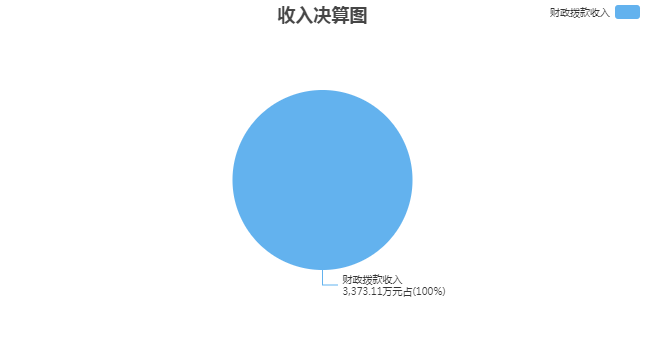 三、支出决算情况说明2021年度本年支出决算合计3,373.11万元，其中：基本支出3,373.11万元，占100%；项目支出0万元，占0%；上缴上级支出0万元，占0%；经营支出0万元，占0%；对附属单位补助支出0万元，占0%。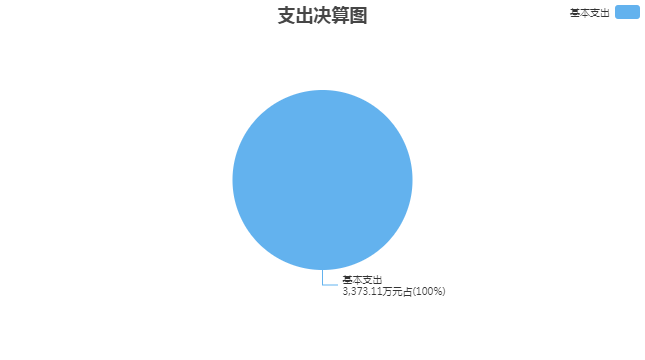 四、财政拨款收入支出决算总体情况说明2021年度财政拨款收入、支出决算总计3,373.11万元。与上年相比，收、支总计各增加164.49万元，增长5.13%，变动原因：主要是住房保障支出增加。五、财政拨款支出决算情况说明财政拨款支出决算反映的是一般公共预算、政府性基金预算和国有资本经营预算财政拨款支出的总体情况，既包括使用本年从本级财政取得的财政拨款发生的支出，也包括使用上年度财政拨款结转资金发生的支出。2021年度财政拨款支出决算3,373.11万元，占本年支出合计的100%。与2021年度财政拨款支出年初预算3,337.87万元相比，完成年初预算的101.06%。其中：（一）一般公共服务支出（类）市场监督管理事务（款）行政运行（项）。年初预算2,510.36万元，支出决算2,204.66万元，完成年初预算的87.82%。决算数与年初预算数的差异原因：2021年度人员支出没有完成预算。（二）社会保障和就业支出（类）1.行政事业单位养老支出（款）机关事业单位基本养老保险缴费支出（项）。年初预算160.41万元，支出决算183.41万元，完成年初预算的114.34%。决算数与年初预算数的差异原因：人员变动和正常调整。2.行政事业单位养老支出（款）机关事业单位职业年金缴费支出（项）。年初预算80.2万元，支出决算91.7万元，完成年初预算的114.34%。决算数与年初预算数的差异原因：人员变动和正常调整。3.其他社会保障和就业支出（款）其他社会保障和就业支出（项）。年初预算0万元，支出决算92.63万元，（年初预算数为0万元，无法计算完成比率）。决算数与年初预算数的差异原因：功能科目调整，年初预算为市场监督管理事务（款）行政运行（项）），年末决算调整为其他社会保障和就业支出（款）其他社会保障和就业支出（项）。（三）住房保障支出（类）1.住房改革支出（款）住房公积金（项）。年初预算176.45万元，支出决算238.95万元，完成年初预算的135.42%。决算数与年初预算数的差异原因：人员变动和正常调整。2.住房改革支出（款）提租补贴（项）。年初预算222.99万元，支出决算298.05万元，完成年初预算的133.66%。决算数与年初预算数的差异原因：人员变动和正常调整。3.住房改革支出（款）购房补贴（项）。年初预算187.45万元，支出决算263.71万元，完成年初预算的140.68%。决算数与年初预算数的差异原因：人员变动和正常调整。六、财政拨款基本支出决算情况说明2021年度财政拨款基本支出决算3,373.11万元，其中：（一）人员经费3,071.91万元。主要包括：基本工资、津贴补贴、奖金、伙食补助费、机关事业单位基本养老保险缴费、职业年金缴费、职工基本医疗保险缴费、其他社会保障缴费、住房公积金、医疗费、其他工资福利支出、退休费、抚恤金、其他对个人和家庭的补助。（二）公用经费301.2万元。主要包括：办公费、水费、电费、邮电费、物业管理费、差旅费、维修（护）费、公务接待费、被装购置费、劳务费、工会经费、福利费、公务用车运行维护费、其他交通费用、其他商品和服务支出、办公设备购置。七、一般公共预算支出决算情况说明2021年度一般公共预算财政拨款支出决算3,373.11万元。与上年相比，增加164.49万元，增长5.13%，变动原因：主要是住房保障支出增加。八、一般公共预算基本支出决算情况说明2021年度一般公共预算财政拨款基本支出决算3,373.11万元，其中：（一）人员经费3,071.91万元。主要包括：基本工资、津贴补贴、奖金、伙食补助费、机关事业单位基本养老保险缴费、职业年金缴费、职工基本医疗保险缴费、其他社会保障缴费、住房公积金、医疗费、其他工资福利支出、退休费、抚恤金、其他对个人和家庭的补助。（二）公用经费301.2万元。主要包括：办公费、水费、电费、邮电费、物业管理费、差旅费、维修（护）费、公务接待费、被装购置费、劳务费、工会经费、福利费、公务用车运行维护费、其他交通费用、其他商品和服务支出、办公设备购置。九、一般公共预算“三公”经费、会议费、培训费支出情况说明（一）一般公共预算“三公”经费支出总体情况说明。2021年度一般公共预算“三公”经费支出决算19.2万元。与上年相比，减少20.37万元，变动原因：加强车辆管理，严控经费支出。其中，因公出国（境）费支出0万元，占“三公”经费的0%；公务用车购置及运行维护费支出19.14万元，占“三公”经费的99.69%；公务接待费支出0.06万元，占“三公”经费的0.31%。（二）一般公共预算“三公”经费支出具体情况说明。1．因公出国（境）费支出预算0万元，支出决算0万元，完成预算的100%，决算数与预算数相同。全年使用一般公共预算财政拨款涉及的出国（境）团组0个，累计0人次。2．公务用车购置及运行维护费支出预算45.9万元，支出决算19.14万元，完成预算的41.7%，决算数与预算数的差异原因：加强车辆管理，严控经费支出。其中：（1）公务用车购置支出决算0万元。本年度使用一般公共预算财政拨款购置公务用车0辆。（2）公务用车运行维护费支出决算19.14万元。公务用车运行维护费主要用于按规定保留的公务用车的燃料费、维修费、过桥过路费、保险费、安全奖励费用等支出。截至2021年12月31日，使用一般公共预算财政拨款开支的公务用车保有量为17辆。3．公务接待费支出预算1.4万元，支出决算0.06万元，完成预算的4.29%，决算数与预算数的差异原因：作为局下属单位，业务范围主要是同级单位沟通协助。其中：国内公务接待支出0.06万元，接待2批次，12人次，开支内容：联合执法行动招待；国（境）外公务接待支出0万元，接待0批次0人次。（三）一般公共预算会议费支出决算情况说明。2021年度一般公共预算财政拨款会议费支出预算0万元，支出决算0万元，完成预算的100%，决算数与预算数相同。2021年度全年召开会议0个，参加会议0人次。（四）一般公共预算培训费支出决算情况说明。2021年度一般公共预算财政拨款培训费支出预算0万元，支出决算0万元，完成预算的100%，决算数与预算数相同。2021年度全年组织培训0个，组织培训0人次。十、政府性基金预算财政拨款支出决算情况说明2021年度政府性基金预算财政拨款支出决算0万元。与上年决算数相同。十一、国有资本经营预算财政拨款支出决算情况说明2021年度国有资本经营预算财政拨款支出决算0万元。与上年决算数相同。十二、一般公共预算机关运行经费支出决算情况说明2021年度机关运行经费支出决算301.2万元。与上年相比，增加21.45万元，增长7.67%，变动原因：水电办公费略有增加。十三、政府采购支出决算情况说明2021年度政府采购支出总额1.98万元，其中：政府采购货物支出1.98万元、政府采购工程支出0万元、政府采购服务支出0万元。政府采购授予中小企业合同金额0万元，占政府采购支出总额的0%，其中：授予小微企业合同金额0万元，占政府采购支出总额的0%。十四、国有资产占用情况说明截至2021年12月31日，本单位共有车辆17辆，其中：副部(省)级及以上领导用车0辆、主要领导干部用车0辆、机要通信用车0辆、应急保障用车0辆、执法执勤用车17辆、特种专业技术用车0辆、离退休干部用车0辆、其他用车0辆；单价50万元（含）以上的通用设备0台（套），单价100万元（含）以上的专用设备0台（套）。十五、预算绩效评价工作开展情况2021年度，本单位共0个项目开展了财政重点绩效评价，涉及财政性资金合计0万元；本单位未开展单位整体支出财政重点绩效评价，涉及财政性资金0万元。本单位共对上年度已实施完成的0个项目开展了绩效自评价，涉及财政性资金合计0万元；本单位共开展0项单位整体支出绩效自评价，涉及财政性资金合计0万元。第四部分 名词解释一、财政拨款收入：指单位从同级财政部门取得的各类财政拨款，包括一般公共预算财政拨款、政府性基金预算财政拨款、国有资本经营预算财政拨款。二、上级补助收入：指事业单位从主管部门和上级单位取得的非财政补助收入。三、财政专户管理教育收费：指缴入财政专户、实行专项管理的高中以上学费、住宿费、高校委托培养费、函大、电大、夜大及短训班培训费等教育收费。四、事业收入：指事业单位开展专业业务活动及其辅助活动取得的收入。五、经营收入：指事业单位在专业业务活动及其辅助活动之外开展非独立核算经营活动取得的收入。六、附属单位上缴收入：指事业单位附属独立核算单位按照有关规定上缴的收入。七、其他收入：指单位取得的除上述“财政拨款收入”、 “上级补助收入”、“事业收入”、“经营收入”、“附属单位上缴收入”等以外的各项收入。八、使用非财政拨款结余：指事业单位按照预算管理要求使用非财政拨款结余（原事业基金）弥补当年收支差额的数额。九、年初结转和结余：指单位上年结转本年使用的基本支出结转、项目支出结转和结余、经营结余。十、结余分配：指事业单位按规定缴纳的所得税以及从非财政拨款结余中提取各类结余的情况。十一、年末结转和结余资金：指单位结转下年的基本支出结转、项目支出结转和结余、经营结余。十二、基本支出：指为保障机构正常运转、完成日常工作任务所发生的支出，包括人员经费和公用经费。十三、项目支出：指在为完成特定的工作任务和事业发展目标所发生的支出。十四、上缴上级支出：指事业单位按照财政部门和主管部门的规定上缴上级单位的支出。十五、经营支出：指事业单位在专业业务活动及其辅助活动之外开展非独立核算经营活动发生的支出。十六、对附属单位补助支出：指事业单位用财政拨款收入之外的收入对附属单位补助发生的支出。十七、“三公”经费：指部门用一般公共预算财政拨款安排的因公出国（境）费、公务用车购置及运行维护费和公务接待费。其中，因公出国（境）费反映单位公务出国（境）的国际旅费、国外城市间交通费、住宿费、伙食费、培训费、公杂费等支出；公务用车购置及运行维护费反映单位公务用车购置支出（含车辆购置税、牌照费）以及按规定保留的公务用车燃料费、维修费、过路过桥费、保险费、安全奖励费用等支出；公务接待费反映单位按规定开支的各类公务接待（含外宾接待）费用。十八、机关运行经费：指行政单位（含参照公务员法管理的事业单位）使用一般公共预算安排的基本支出中的公用经费支出，包括办公及印刷费、邮电费、差旅费、会议费、福利费、日常维修费、专用材料及一般设备购置费、办公用房水电费、办公用房取暖费、办公用房物业管理费、公务用车运行维护费及其他费用。十九、一般公共服务支出(类)市场监督管理事务(款)行政运行(项)：反映行政单位（包括实行公务员管理的事业单位）的基本支出。二十、社会保障和就业支出(类)行政事业单位养老支出(款)机关事业单位基本养老保险缴费支出(项)：反映机关事业单位实施养老保险制度由单位缴纳的基本养老保险费支出。二十一、社会保障和就业支出(类)行政事业单位养老支出(款)机关事业单位职业年金缴费支出(项)：反映机关事业单位实施养老保险制度由单位实际缴纳的职业年金支出。二十二、社会保障和就业支出(类)其他社会保障和就业支出(款)其他社会保障和就业支出(项)：反映除上述项目以外其他用于社会保障和就业方面的支出。二十三、住房保障支出(类)住房改革支出(款)住房公积金(项)：反映行政事业单位按人力资源和社会保障部、财政部规定的基本工资和津贴补贴以及规定比例为职工缴纳的住房公积金。二十四、住房保障支出(类)住房改革支出(款)提租补贴(项)：反映按房改政策规定的标准，行政事业单位向职工（含离退休人员）发放的租金补贴。二十五、住房保障支出(类)住房改革支出(款)购房补贴(项)：反映按房改政策规定，行政事业单位向符合条件职工（含离退休人员）、军队(含武警)向转役复员离退休人员发放的用于购买住房的补贴。2021年度

江阴市市场监管综合行政执法大队

单位决算公开收入支出决算总表收入支出决算总表收入支出决算总表收入支出决算总表收入支出决算总表公开01表公开01表公开01表单位名称：江阴市市场监管综合行政执法大队单位名称：江阴市市场监管综合行政执法大队单位名称：江阴市市场监管综合行政执法大队金额单位：万元金额单位：万元收入收入支出支出支出项目决算数按功能分类按功能分类决算数一、一般公共预算财政拨款收入3,373.11一、一般公共服务支出一、一般公共服务支出2,204.66二、政府性基金预算财政拨款收入二、外交支出二、外交支出三、国有资本经营预算财政拨款收入三、国防支出三、国防支出四、上级补助收入四、公共安全支出四、公共安全支出五、事业收入五、教育支出五、教育支出六、经营收入六、科学技术支出六、科学技术支出七、附属单位上缴收入七、文化旅游体育与传媒支出七、文化旅游体育与传媒支出八、其他收入八、社会保障和就业支出八、社会保障和就业支出367.74九、卫生健康支出九、卫生健康支出十、节能环保支出十、节能环保支出十一、城乡社区支出十一、城乡社区支出十二、农林水支出十二、农林水支出十三、交通运输支出十三、交通运输支出十四、资源勘探工业信息等支出十四、资源勘探工业信息等支出十五、商业服务业等支出十五、商业服务业等支出十六、金融支出十六、金融支出十七、援助其他地区支出十七、援助其他地区支出十八、自然资源海洋气象等支出十八、自然资源海洋气象等支出十九、住房保障支出十九、住房保障支出800.71二十、粮油物资储备支出二十、粮油物资储备支出二十一、国有资本经营预算支出二十一、国有资本经营预算支出二十二、灾害防治及应急管理支出二十二、灾害防治及应急管理支出二十三、其他支出二十三、其他支出二十四、债务还本支出二十四、债务还本支出二十五、债务付息支出二十五、债务付息支出二十六、抗疫特别国债安排的支出二十六、抗疫特别国债安排的支出本年收入合计3,373.11本年支出合计本年支出合计3,373.11使用非财政拨款结余结余分配结余分配年初结转和结余年末结转和结余年末结转和结余总计3,373.11总计总计3,373.11收入决算表收入决算表收入决算表收入决算表收入决算表收入决算表收入决算表收入决算表收入决算表收入决算表公开02表公开02表单位名称：江阴市市场监管综合行政执法大队单位名称：江阴市市场监管综合行政执法大队单位名称：江阴市市场监管综合行政执法大队单位名称：江阴市市场监管综合行政执法大队单位名称：江阴市市场监管综合行政执法大队单位名称：江阴市市场监管综合行政执法大队单位名称：江阴市市场监管综合行政执法大队单位名称：江阴市市场监管综合行政执法大队金额单位：万元金额单位：万元项目项目本年收入合计财政拨款收入上级补助收入财政专户管理教育收费事业收入（不含专户管理教育收费）经营收入附属单位上缴收入其他收入功能分类科目编码科目名称本年收入合计财政拨款收入上级补助收入财政专户管理教育收费事业收入（不含专户管理教育收费）经营收入附属单位上缴收入其他收入合计合计3,373.113,373.11201一般公共服务支出2,204.662,204.6620138  市场监督管理事务2,204.662,204.662013801    行政运行2,204.662,204.66208社会保障和就业支出367.74367.7420805  行政事业单位养老支出275.11275.112080505    机关事业单位基本养老保险缴费支出183.41183.412080506    机关事业单位职业年金缴费支出91.7091.7020899  其他社会保障和就业支出92.6392.632089999    其他社会保障和就业支出92.6392.63221住房保障支出800.71800.7122102  住房改革支出800.71800.712210201    住房公积金238.95238.952210202    提租补贴298.05298.052210203    购房补贴263.71263.71支出决算表支出决算表支出决算表支出决算表支出决算表支出决算表支出决算表支出决算表公开03表公开03表单位名称：江阴市市场监管综合行政执法大队单位名称：江阴市市场监管综合行政执法大队单位名称：江阴市市场监管综合行政执法大队单位名称：江阴市市场监管综合行政执法大队单位名称：江阴市市场监管综合行政执法大队单位名称：江阴市市场监管综合行政执法大队金额单位：万元金额单位：万元项目项目本年支出合计基本支出项目支出上缴上级支出经营支出对附属单位补助支出功能分类科目编码科目名称本年支出合计基本支出项目支出上缴上级支出经营支出对附属单位补助支出合计合计3,373.113,373.11201一般公共服务支出2,204.662,204.6620138  市场监督管理事务2,204.662,204.662013801    行政运行2,204.662,204.66208社会保障和就业支出367.74367.7420805  行政事业单位养老支出275.11275.112080505    机关事业单位基本养老保险缴费支出183.41183.412080506    机关事业单位职业年金缴费支出91.7091.7020899  其他社会保障和就业支出92.6392.632089999    其他社会保障和就业支出92.6392.63221住房保障支出800.71800.7122102  住房改革支出800.71800.712210201    住房公积金238.95238.952210202    提租补贴298.05298.052210203    购房补贴263.71263.71财政拨款收入支出决算总表财政拨款收入支出决算总表财政拨款收入支出决算总表财政拨款收入支出决算总表财政拨款收入支出决算总表财政拨款收入支出决算总表财政拨款收入支出决算总表财政拨款收入支出决算总表财政拨款收入支出决算总表财政拨款收入支出决算总表公开04表公开04表公开04表单位名称：江阴市市场监管综合行政执法大队单位名称：江阴市市场监管综合行政执法大队单位名称：江阴市市场监管综合行政执法大队单位名称：江阴市市场监管综合行政执法大队单位名称：江阴市市场监管综合行政执法大队单位名称：江阴市市场监管综合行政执法大队单位名称：江阴市市场监管综合行政执法大队金额单位：万元金额单位：万元金额单位：万元收	入收	入支	出支	出支	出支	出支	出支	出支	出支	出项	目决算数按功能分类按功能分类按功能分类决算数决算数决算数决算数决算数项	目决算数按功能分类按功能分类按功能分类小计一般公共预算财政拨款一般公共预算财政拨款政府性基金预算财政拨款国有资本经营预算财政拨款一、一般公共预算财政拨款收入3,373.11一、一般公共服务支出一、一般公共服务支出一、一般公共服务支出2,204.662,204.662,204.66二、政府性基金预算财政拨款收入二、外交支出二、外交支出二、外交支出三、国有资本经营预算财政拨款收入三、国防支出三、国防支出三、国防支出四、公共安全支出四、公共安全支出四、公共安全支出五、教育支出五、教育支出五、教育支出六、科学技术支出六、科学技术支出六、科学技术支出七、文化旅游体育与传媒支出七、文化旅游体育与传媒支出七、文化旅游体育与传媒支出八、社会保障和就业支出八、社会保障和就业支出八、社会保障和就业支出367.74367.74367.74九、卫生健康支出九、卫生健康支出九、卫生健康支出十、节能环保支出十、节能环保支出十、节能环保支出十一、城乡社区支出十一、城乡社区支出十一、城乡社区支出十二、农林水支出十二、农林水支出十二、农林水支出十三、交通运输支出十三、交通运输支出十三、交通运输支出十四、资源勘探工业信息等支出十四、资源勘探工业信息等支出十四、资源勘探工业信息等支出十五、商业服务业等支出十五、商业服务业等支出十五、商业服务业等支出十六、金融支出十六、金融支出十六、金融支出十七、援助其他地区支出十七、援助其他地区支出十七、援助其他地区支出十八、自然资源海洋气象等支出十八、自然资源海洋气象等支出十八、自然资源海洋气象等支出十九、住房保障支出十九、住房保障支出十九、住房保障支出800.71800.71800.71二十、粮油物资储备支出二十、粮油物资储备支出二十、粮油物资储备支出二十一、国有资本经营预算支出二十一、国有资本经营预算支出二十一、国有资本经营预算支出二十二、灾害防治及应急管理支出二十二、灾害防治及应急管理支出二十二、灾害防治及应急管理支出二十三、其他支出二十三、其他支出二十三、其他支出二十四、债务还本支出二十四、债务还本支出二十四、债务还本支出二十五、债务付息支出二十五、债务付息支出二十五、债务付息支出二十六、抗疫特别国债安排的支出二十六、抗疫特别国债安排的支出二十六、抗疫特别国债安排的支出本年收入合计3,373.11本年支出合计本年支出合计本年支出合计3,373.113,373.113,373.11年初财政拨款结转和结余年末财政拨款结转和结余年末财政拨款结转和结余年末财政拨款结转和结余一、一般公共预算财政拨款二、政府性基金预算财政拨款三、国有资本经营预算财政拨款总计3,373.11总计总计总计3,373.113,373.113,373.11财政拨款支出决算表（功能科目）财政拨款支出决算表（功能科目）财政拨款支出决算表（功能科目）财政拨款支出决算表（功能科目）财政拨款支出决算表（功能科目）公开05表公开05表单位名称：江阴市市场监管综合行政执法大队单位名称：江阴市市场监管综合行政执法大队金额单位：万元项	目项	目本年支出合计基本支出项目支出功能分类科目编码科目名称本年支出合计基本支出项目支出栏次栏次123合计合计3,373.113,373.11201一般公共服务支出2,204.662,204.6620138  市场监督管理事务2,204.662,204.662013801    行政运行2,204.662,204.66208社会保障和就业支出367.74367.7420805  行政事业单位养老支出275.11275.112080505    机关事业单位基本养老保险缴费支出183.41183.412080506    机关事业单位职业年金缴费支出91.7091.7020899  其他社会保障和就业支出92.6392.632089999    其他社会保障和就业支出92.6392.63221住房保障支出800.71800.7122102  住房改革支出800.71800.712210201    住房公积金238.95238.952210202    提租补贴298.05298.052210203    购房补贴263.71263.71财政拨款基本支出决算表（经济科目）财政拨款基本支出决算表（经济科目）财政拨款基本支出决算表（经济科目）财政拨款基本支出决算表（经济科目）财政拨款基本支出决算表（经济科目）公开06表单位名称：江阴市市场监管综合行政执法大队单位名称：江阴市市场监管综合行政执法大队单位名称：江阴市市场监管综合行政执法大队单位名称：江阴市市场监管综合行政执法大队金额单位：万元项	目项	目财政拨款基本支出财政拨款基本支出财政拨款基本支出经济分类科目编码科目名称合计人员经费公用经费合计合计3,373.113,071.91301.20301工资福利支出3,006.453,006.4530101  基本工资314.56314.5630102  津贴补贴1,215.761,215.7630103  奖金720.91720.9130106  伙食补助费32.8732.8730107  绩效工资30108  机关事业单位基本养老保险缴费183.41183.4130109  职业年金缴费91.7091.7030110  职工基本医疗保险缴费80.7480.7430111  公务员医疗补助缴费30112  其他社会保障缴费1.841.8430113  住房公积金238.95238.9530114  医疗费10.0510.0530199  其他工资福利支出115.66115.66302商品和服务支出299.22299.2230201  办公费40.0340.0330202  印刷费30203  咨询费30204  手续费30205  水费2.462.4630206  电费9.549.5430207  邮电费2.702.7030208  取暖费30209  物业管理费0.790.7930211  差旅费1.351.3530212  因公出国（境）费用30213  维修（护）费0.640.6430214  租赁费30215  会议费30216  培训费30217  公务接待费0.060.0630218  专用材料费30224  被装购置费20.9920.9930225  专用燃料费30226  劳务费0.470.4730227  委托业务费30228  工会经费79.8579.8530229  福利费13.0713.0730231  公务用车运行维护费19.1419.1430239  其他交通费用98.9498.9430240  税金及附加费用30299  其他商品和服务支出9.199.19303对个人和家庭的补助65.4665.4630301  离休费30302  退休费57.7757.7730303  退职（役）费30304  抚恤金5.755.7530305  生活补助30306  救济费30307  医疗费补助30308  助学金30309  奖励金30310  个人农业生产补贴30311  代缴社会保险费30399  其他对个人和家庭的补助1.941.94307债务利息及费用支出30701  国内债务付息30702  国外债务付息30703  国内债务发行费用30704  国外债务发行费用310资本性支出1.981.9831001  房屋建筑物购建31002  办公设备购置1.981.9831003  专用设备购置31005  基础设施建设31006  大型修缮31007  信息网络及软件购置更新31008  物资储备31009  土地补偿31010  安置补助31011  地上附着物和青苗补偿31012  拆迁补偿31013  公务用车购置31019  其他交通工具购置31021  文物和陈列品购置31022  无形资产购置31099  其他资本性支出312对企业补助31201  资本金注入31203  政府投资基金股权投资31204  费用补贴31205  利息补贴31299  其他对企业补助399其他支出39906  赠与39907  国家赔偿费用支出39908  对民间非营利组织和群众性自治组织补贴39999  其他支出一般公共预算支出决算表（功能科目）一般公共预算支出决算表（功能科目）一般公共预算支出决算表（功能科目）一般公共预算支出决算表（功能科目）一般公共预算支出决算表（功能科目）公开07表单位名称：江阴市市场监管综合行政执法大队单位名称：江阴市市场监管综合行政执法大队单位名称：江阴市市场监管综合行政执法大队金额单位：万元金额单位：万元项	目项	目本年支出合计基本支出项目支出功能分类科目编码科目名称本年支出合计基本支出项目支出栏次栏次123合计合计3,373.113,373.11201一般公共服务支出2,204.662,204.6620138  市场监督管理事务2,204.662,204.662013801    行政运行2,204.662,204.66208社会保障和就业支出367.74367.7420805  行政事业单位养老支出275.11275.112080505    机关事业单位基本养老保险缴费支出183.41183.412080506    机关事业单位职业年金缴费支出91.7091.7020899  其他社会保障和就业支出92.6392.632089999    其他社会保障和就业支出92.6392.63221住房保障支出800.71800.7122102  住房改革支出800.71800.712210201    住房公积金238.95238.952210202    提租补贴298.05298.052210203    购房补贴263.71263.71一般公共预算基本支出决算表（经济科目）一般公共预算基本支出决算表（经济科目）一般公共预算基本支出决算表（经济科目）一般公共预算基本支出决算表（经济科目）一般公共预算基本支出决算表（经济科目）公开08表单位名称：江阴市市场监管综合行政执法大队单位名称：江阴市市场监管综合行政执法大队单位名称：江阴市市场监管综合行政执法大队单位名称：江阴市市场监管综合行政执法大队金额单位：万元项	目项	目一般公共预算财政拨款基本支出一般公共预算财政拨款基本支出一般公共预算财政拨款基本支出经济分类科目编码科目名称合计人员经费公用经费合计合计3,373.113,071.91301.20301工资福利支出3,006.453,006.4530101  基本工资314.56314.5630102  津贴补贴1,215.761,215.7630103  奖金720.91720.9130106  伙食补助费32.8732.8730107  绩效工资30108  机关事业单位基本养老保险缴费183.41183.4130109  职业年金缴费91.7091.7030110  职工基本医疗保险缴费80.7480.7430111  公务员医疗补助缴费30112  其他社会保障缴费1.841.8430113  住房公积金238.95238.9530114  医疗费10.0510.0530199  其他工资福利支出115.66115.66302商品和服务支出299.22299.2230201  办公费40.0340.0330202  印刷费30203  咨询费30204  手续费30205  水费2.462.4630206  电费9.549.5430207  邮电费2.702.7030208  取暖费30209  物业管理费0.790.7930211  差旅费1.351.3530212  因公出国（境）费用30213  维修（护）费0.640.6430214  租赁费30215  会议费30216  培训费30217  公务接待费0.060.0630218  专用材料费30224  被装购置费20.9920.9930225  专用燃料费30226  劳务费0.470.4730227  委托业务费30228  工会经费79.8579.8530229  福利费13.0713.0730231  公务用车运行维护费19.1419.1430239  其他交通费用98.9498.9430240  税金及附加费用30299  其他商品和服务支出9.199.19303对个人和家庭的补助65.4665.4630301  离休费30302  退休费57.7757.7730303  退职（役）费30304  抚恤金5.755.7530305  生活补助30306  救济费30307  医疗费补助30308  助学金30309  奖励金30310  个人农业生产补贴30311  代缴社会保险费30399  其他对个人和家庭的补助1.941.94307债务利息及费用支出30701  国内债务付息30702  国外债务付息30703  国内债务发行费用30704  国外债务发行费用310资本性支出1.981.9831001  房屋建筑物购建31002  办公设备购置1.981.9831003  专用设备购置31005  基础设施建设31006  大型修缮31007  信息网络及软件购置更新31008  物资储备31009  土地补偿31010  安置补助31011  地上附着物和青苗补偿31012  拆迁补偿31013  公务用车购置31019  其他交通工具购置31021  文物和陈列品购置31022  无形资产购置31099  其他资本性支出312对企业补助31201  资本金注入31203  政府投资基金股权投资31204  费用补贴31205  利息补贴31299  其他对企业补助399其他支出39906  赠与39907  国家赔偿费用支出39908  对民间非营利组织和群众性自治组织补贴39999  其他支出一般公共预算“三公”经费、会议费、培训费支出决算表一般公共预算“三公”经费、会议费、培训费支出决算表一般公共预算“三公”经费、会议费、培训费支出决算表一般公共预算“三公”经费、会议费、培训费支出决算表一般公共预算“三公”经费、会议费、培训费支出决算表一般公共预算“三公”经费、会议费、培训费支出决算表一般公共预算“三公”经费、会议费、培训费支出决算表一般公共预算“三公”经费、会议费、培训费支出决算表一般公共预算“三公”经费、会议费、培训费支出决算表一般公共预算“三公”经费、会议费、培训费支出决算表一般公共预算“三公”经费、会议费、培训费支出决算表一般公共预算“三公”经费、会议费、培训费支出决算表一般公共预算“三公”经费、会议费、培训费支出决算表一般公共预算“三公”经费、会议费、培训费支出决算表一般公共预算“三公”经费、会议费、培训费支出决算表一般公共预算“三公”经费、会议费、培训费支出决算表公开09表公开09表公开09表公开09表公开09表公开09表公开09表公开09表公开09表公开09表公开09表公开09表公开09表公开09表公开09表公开09表单位名称：江阴市市场监管综合行政执法大队单位名称：江阴市市场监管综合行政执法大队单位名称：江阴市市场监管综合行政执法大队单位名称：江阴市市场监管综合行政执法大队单位名称：江阴市市场监管综合行政执法大队单位名称：江阴市市场监管综合行政执法大队单位名称：江阴市市场监管综合行政执法大队单位名称：江阴市市场监管综合行政执法大队金额单位：万元金额单位：万元金额单位：万元金额单位：万元金额单位：万元金额单位：万元金额单位：万元金额单位：万元预算数预算数预算数预算数预算数预算数预算数预算数决算数决算数决算数决算数决算数决算数决算数决算数“三公”经费“三公”经费“三公”经费“三公”经费“三公”经费“三公”经费会议费培训费“三公”经费“三公”经费“三公”经费“三公”经费“三公”经费“三公”经费会议费培训费“三公”经费合计因公出国（境）费公务用车购置及运行费公务用车购置及运行费公务用车购置及运行费公务接待费会议费培训费“三公”经费合计因公出国（境）费公务用车购置及运行费公务用车购置及运行费公务用车购置及运行费公务接待费会议费培训费“三公”经费合计因公出国（境）费小计公务用车购置费公务用车运行费公务接待费会议费培训费“三公”经费合计因公出国（境）费小计公务用车购置费公务用车运行费公务接待费会议费培训费47.300.0045.900.0045.901.400.000.0019.200.0019.140.0019.140.060.000.00项目统计数项目统计数因公出国（境）团组数(个)0因公出国（境）人次数(人)0公务用车购置数(辆)0公务用车保有量(辆)17国内公务接待批次(个)2国内公务接待人次(人)12国（境）外公务接待批次(个)0国（境）外公务接待人次(人)0召开会议次数(个)0参加会议人次(人)0组织培训次数(个)0参加培训人次(人)0政府性基金预算支出决算表政府性基金预算支出决算表政府性基金预算支出决算表政府性基金预算支出决算表政府性基金预算支出决算表公开10表单位名称：江阴市市场监管综合行政执法大队单位名称：江阴市市场监管综合行政执法大队单位名称：江阴市市场监管综合行政执法大队单位名称：江阴市市场监管综合行政执法大队金额单位：万元项	目项	目本年支出合计基本支出项目支出功能分类科目编码科目名称本年支出合计基本支出项目支出栏次栏次122合计合计国有资本经营预算支出决算表国有资本经营预算支出决算表国有资本经营预算支出决算表国有资本经营预算支出决算表国有资本经营预算支出决算表公开11表单位名称：江阴市市场监管综合行政执法大队单位名称：江阴市市场监管综合行政执法大队单位名称：江阴市市场监管综合行政执法大队单位名称：江阴市市场监管综合行政执法大队金额单位：万元项	目项	目本年支出合计基本支出项目支出功能分类科目编码科目名称本年支出合计基本支出项目支出栏次栏次122合计合计一般公共预算机关运行经费支出决算表一般公共预算机关运行经费支出决算表一般公共预算机关运行经费支出决算表公开12表单位名称：江阴市市场监管综合行政执法大队单位名称：江阴市市场监管综合行政执法大队金额单位：万元项	目项	目机关运行经费支出决算科目编码科目名称机关运行经费支出决算合计合计301.20302商品和服务支出299.2230201  办公费40.0330202  印刷费30203  咨询费30204  手续费30205  水费2.4630206  电费9.5430207  邮电费2.7030208  取暖费30209  物业管理费0.7930211  差旅费1.3530212  因公出国（境）费用30213  维修（护）费0.6430214  租赁费30215  会议费30216  培训费30217  公务接待费0.0630218  专用材料费30224  被装购置费20.9930225  专用燃料费30226  劳务费0.4730227  委托业务费30228  工会经费79.8530229  福利费13.0730231  公务用车运行维护费19.1430239  其他交通费用98.9430240  税金及附加费用30299  其他商品和服务支出9.19307债务利息及费用支出310资本性支出1.9831001  房屋建筑物购建31002  办公设备购置1.9831003  专用设备购置31005  基础设施建设31006  大型修缮31007  信息网络及软件购置更新31008  物资储备31009  土地补偿31010  安置补助31011  地上附着物和青苗补偿31012  拆迁补偿31013  公务用车购置31019  其他交通工具购置31021  文物和陈列品购置31022  无形资产购置31099  其他资本性支出312对企业补助399其他支出政府采购支出决算表政府采购支出决算表政府采购支出决算表政府采购支出决算表公开13表单位名称：江阴市市场监管综合行政执法大队单位名称：江阴市市场监管综合行政执法大队单位名称：江阴市市场监管综合行政执法大队单位：万元项目金	额金	额金	额一、政府采购支出合计1.981.981.98  （一）政府采购货物支出1.981.981.98  （二）政府采购工程支出  （三）政府采购服务支出二、政府采购授予中小企业合同金额  其中：授予小微企业合同金额